Unit 4 Lesson 4: Compare Numbers on a Number LineWU Number Talk: Subtract Fives (Warm up)Student Task StatementFind the value of each expression mentally.1 Compare the NumbersStudent Task StatementPartner A:Roll 3 number cubes and find the sum.Put a counter on the location of the sum.Partner B:Roll 3 number cubes and find the sum.Put a counter on the location of the sum on the same number line.Decide which number is greater and explain.Use , , or  to compare the 2 numbers represented on your number line.2 Compare Larger NumbersStudent Task StatementEach partner rolls 2 number cubes and makes a two-digit number.Locate and label your numbers on the number line.Use >, <, or = to compare the numbers.Explain why your comparison is true.Images for Activity Synthesis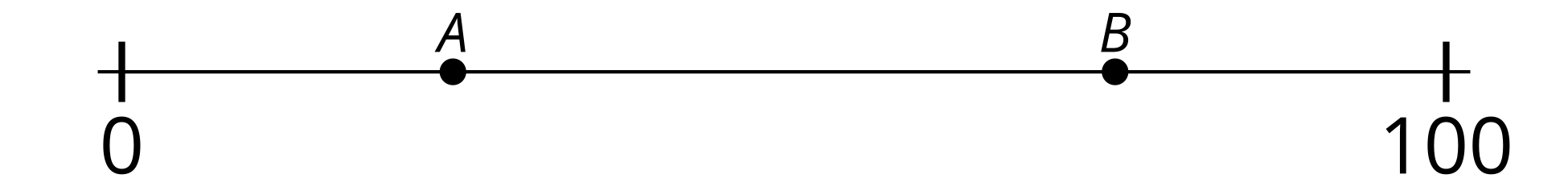 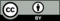 © CC BY 2021 Illustrative Mathematics®Partner A, , or Partner BPartner APartner B